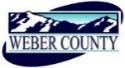 PUBLIC NOTICE is hereby given that the Board of Commissioners of Weber County, Utah will hold a regular commission meeting in Commission Chamber, 2380 Washington Blvd., Ogden, Utah, commencing at 10:00 a.m. on Tuesday, the 11th day of February, 2020.The agenda for the meeting consists of the following:Welcome- Commissioner FroererInvocation- Sean WilkinsonC.	Pledge of Allegiance- Bill RossD.	Thought of the Day- Commissioner HarveyE.		Public Comments- (Please limit comments to 3 minutes)F.	Consent Items-1.	Request for approval of warrants.2.	Request for approval of purchase orders in the amount $161,603.22. 3.	Request for approval of minutes for the meetings held on February 4, 2020.4.	Request for approval of ACH payment to USBank in the amount of $254,473.66.5.	Request for approval of new business licenses.6.	Request for approval of new beer licenses. 7.	Request for approval of a Retirement Agreement by and between Weber County and Ralph Brooks. 	8.	Request for approval of a grant extension by and between Weber County and the Utah Department of Workforce Services for the extension of funding for Weber County’s ICAN Program serving families experiencing Intergenerational poverty through June 30, 2020.G.	Action Items-1.	Request for approval of a contract by and between Weber County and Chapman Music, Inc. for the 2020 Valentine Dinner Dance Entertainment.	Presenter: Kassi Bybee2.	Request for approval of a contract by and between Weber County and Maurie Tarbox for the OMT Artistic Director 2020 Season.	Presenter: Kassi Bybee3.	Request for approval of a contract by and between Weber County and Weber School District to hold the Weber School District Mesa Day at the Golden Spike Event Center.	Presenter: Duncan Olsen4.	Request for approval of a contract by and between Weber County and Weber School District to hold the 2020 STEM Fair at the Golden Spike Event Center.	Presenter: Duncan Olsen5.	Request for approval of a contract by and between Weber County and DICIO for a professional services agreement for a public relations, marketing and communications consultant for the Sheriff’s Office. 	Presenter: Sharlott Sutherland6.	Request for ratification of a Transportation Alternatives Program (TAP) Cooperative Agreement with the Utah Department of Transportation (UDOT) for the Pineview Loop Pathway (7450 East to Old Snowbasin Road).	Presenter: Sean Wilkinson7.	Request for approval of a contract by and between Weber County and Dr. Robert S. Grow for an EMT Physician Advisor as required by Utah Administration Code R426-3-700.	Presenter: Chris CrockettH.          Commissioner Comments-   I.           Adjourn-CERTIFICATE OF POSTINGThe undersigned duly appointed Executive Assistant in the County Commission Office does hereby certify that the above notice and agenda were posted as required by law this 7th day of February, 2020.							_______________________________							Shelly HalacyIn compliance with the Americans with Disabilities Act, persons needing auxiliary services for these meetings should call the Weber County Commission Office at 801-399-8405 at least 24 hours prior to the meeting. This meeting is streamed live. Information on items presented can be found by clicking highlighted words at the end of the item. 